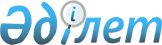 Об установлении размера платы за пользование жилищем из государственного жилищного фонда Денисовского районаПостановление акимата Денисовского района Костанайской области от 10 марта 2021 года № 65. Зарегистрировано Департаментом юстиции Костанайской области 12 марта 2021 года № 9811.
      Сноска. Заголовок – в редакции постановления акимата Денисовского района Костанайской области от 28.12.2022 № 316 (вводится в действие по истечении десяти календарных дней после дня его первого официального опубликования).
      В соответствии с пунктом 1 статьи 97 Закона Республики Казахстан от 16 апреля 1997 года "О жилищных отношениях" акимат Денисовского района ПОСТАНОВЛЯЕТ:
      1. Установить размер платы за пользование жилищем из государственного жилищного фонда Денисовского района согласно приложению к настоящему постановлению.
      Сноска. Пункт 1 – в редакции постановления акимата Денисовского района Костанайской области от 28.12.2022 № 316 (вводится в действие по истечении десяти календарных дней после дня его первого официального опубликования).


      2. Государственному учреждению "Отдел жилищно-коммунального хозяйства, пассажирского транспорта и автомобильных дорог акимата Денисовского района" в установленном законодательством Республики Казахстан порядке обеспечить:
      1) государственную регистрацию настоящего постановления в территориальном органе юстиции;
      2) размещение настоящего постановления на интернет-ресурсе акимата Денисовского района после его официального опубликования.
      3. Контроль за исполнением настоящего постановления возложить на курирующего заместителя акима района.
      4. Настоящее постановление вводится в действие по истечении десяти календарных дней после дня его первого официального опубликования. Размер платы за пользование жилищем из государственного жилищного фонда Денисовского района
      Сноска. Приложение – в редакции постановления акимата Денисовского района Костанайской области от 28.12.2022 № 316 (вводится в действие по истечении десяти календарных дней после дня его первого официального опубликования).
					© 2012. РГП на ПХВ «Институт законодательства и правовой информации Республики Казахстан» Министерства юстиции Республики Казахстан
				
      Аким Денисовского района 

Б. Нургалиев
Приложениек постановлению акимата
от 10 марта 2021 года
№ 65
№
Адрес жилища
Размер платы за один квадратный метр в месяц (тенге)
1
село Денисовка, улица Амангельды, дом № 2, квартира № 2
66,99
2
село Денисовка, улица Амангельды, дом № 2, квартира № 4
58,47
3
село Денисовка, улица Амангельды, дом № 2, квартира № 5
71,06
4
село Денисовка, улица Амангельды, дом № 2, квартира № 9
69,91
5
село Денисовка, улица Амангельды, дом № 2, квартира № 13
89,85
6
село Денисовка, улица Амангельды, дом № 2, квартира № 16
63,44
7
село Денисовка, улица Мельничная, дом № 36, квартира № 1
27,03
8
село Денисовка, улица Мельничная, дом № 36, квартира № 2
25,97
9
село Денисовка, улица Мельничная, дом № 36, квартира № 5
27,58
10
село Денисовка, улица Мельничная, дом № 36, квартира № 7
27,64
11
село Денисовка, улица Мельничная, дом № 36, квартира № 10
16,08
12
село Денисовка, улица Мельничная, дом № 36, квартира № 11
25,41
13
село Денисовка, улица Мельничная, дом № 36, квартира № 13
27,63
14
село Денисовка, улица Мельничная, дом № 36, квартира № 17
23,76
15
село Денисовка, улица Мельничная, дом № 36, квартира № 18
25,93
16
село Денисовка, улица Мельничная, дом № 36, квартира № 19
25,90
17
село Денисовка, улица Мельничная, дом № 36, квартира № 20
14,37
18
село Денисовка, улица Мельничная, дом № 36, квартира № 21
27,63
19
село Денисовка, улица Мельничная, дом № 36, квартира № 23
27,58
20
село Денисовка, улица Мельничная, дом № 36, квартира № 24
25,56
21
село Денисовка, улица Патриса Лумумбы, дом № 43, квартира № 1
91,33
22
село Денисовка, улица Патриса Лумумбы, дом № 43, квартира № 2
91,33
23
село Денисовка, улица Патриса Лумумбы, дом № 43, квартира № 3
91,33
24
село Денисовка, улица Патриса Лумумбы, дом № 43, квартира № 4
91,33
25
село Денисовка, улица Патриса Лумумбы, дом № 43, квартира № 5
91,33
26
село Денисовка, улица Патриса Лумумбы, дом № 43, квартира № 6
91,33
27
село Денисовка, улица Патриса Лумумбы, дом № 43, квартира № 10
91,33
28
село Денисовка, улица Патриса Лумумбы, дом № 43, квартира № 11
91,33
29
село Денисовка, улица Патриса Лумумбы, дом № 43, квартира № 12
91,33
30
село Денисовка, улица Патриса Лумумбы, дом № 43, квартира № 13
91,33
31
село Денисовка, улица Патриса Лумумбы, дом № 43, квартира № 14
91,33
32
село Денисовка, улица Патриса Лумумбы, дом № 43, квартира № 16
91,33
33
село Денисовка, улица Патриса Лумумбы, дом № 43, квартира № 17
91,33
34
село Денисовка, улица Патриса Лумумбы, дом № 43, квартира № 19
91,33
35
село Денисовка, улица Патриса Лумумбы, дом № 43, квартира № 20
91,33
36
село Денисовка, улица Ленина, дом № 3 "А"
26,83
37
село Денисовка, улица Береговая, дом № 8 "А"
49,98
38
село Денисовка, улица Калинина, дом № 8, квартира № 6
1,24
39
село Денисовка, улица Калинина, дом № 90, квартира № 1
7,43
40
село Денисовка, улица Советская, дом № 9, квартира № 3
2,02
41
село Денисовка, улица Советская, дом № 9, квартира № 8
19,87
42
село Некрасовка, улица Мира, дом № 2 "А"
20,21
43
село Некрасовка, улица Школьная, дом № 10
33,80
44
село Перелески, улица Молодежная, дом № 8, квартира № 2
8,31
45
село Свердловка, улица Киевская, дом № 1, квартира № 1
7,14
46
село Приреченка, улица Степная, дом № 1, квартира № 2
52,86
47
село Крымское, улица Комсомольская, дом № 9, квартира № 2 
48,90
48
село Окраинка, улица Воронежская, дом № 9, квартира № 3
36,99
49
село Фрунзенское, улица Фрунзенская, дом № 29
40,31